 ҠАРАР                                                                                                        РЕШЕНИЕ29 май 2017й.                                             № 103                                        29 мая  2017г.Об отмене решения Совета сельского поселения Воздвиженский сельсовет муниципального района Альшеевский район Республики Башкортостан от      03 августа  2015 года № 224 «Об утверждении Правил присвоения, изменения              и аннулирования адресов объектам адресации на территории сельского поселения Воздвиженский сельсовет муниципального района Альшеевский район   Республики Башкортостан»Согласно пункта 4 части 1 статьи 5  Федерального закона от 28  декабря 2013 года № 443-ФЗ «О федеральной информационной адресной системе и о внесении изменений в Федеральный закон «Об общих принципах организации местного самоуправления в Российской Федерации», экспертного заключения  Государственного комитета Республики Башкортостан по делам юстиции HГР RU03015605201500015 от 28.03.2017 года на решение  Совета сельского поселения Воздвиженский сельсовет муниципального района Альшеевский район Республики Башкортостан от 03 августа 2015 года № 224 «Об утверждении Правил присвоения, изменения и аннулирования адресов объектам адресации на территории сельского поселения Воздвиженский сельсовет муниципального района Альшеевский район Республики Башкортостан», Совет сельского поселения Воздвиженский сельсовет муниципального района Альшеевский район Республики Башкортостан  р е ш и л:1.Отменить решение  Совета сельского поселения Воздвиженский сельсовет муниципального района Альшеевский район Республики Башкортостан от                           03 августа 2015 года № 224 «Об утверждении Правил присвоения, изменения и аннулирования адресов объектам адресации на территории сельского поселения Воздвиженский сельсовет муниципального района Альшеевский район Республики Башкортостан».2. Обнародовать настоящее решение   в установленном порядке и   разместить на официальном сайте сельского поселения Воздвиженский сельсовет муниципального района Альшеевский район Республики Башкортостан  3. Настоящее решение вступает в силу с момента его обнародования.4. Контроль за исполнением настоящего решения возложить на постоянную комиссию Совета по социально-гуманитарным вопросам.             Глава сельского поселения                                                Ф.Н.Мазитов                                      БАШҠОРТОСТАН РЕСПУБЛИКАҺЫӘЛШӘЙ РАЙОНЫМУНИЦИПАЛЬ РАЙОНЫНЫҢВОЗДВИЖЕНКА АУЫЛ СОВЕТЫАУЫЛ БИЛӘМӘҺЕ СОВЕТЫ (БАШҠОРТОСТАН  РЕСПУБЛИКАҺЫ  ӘЛШӘЙ  РАЙОНЫ  ВОЗДВИЖЕНКА  АУЫЛ  СОВЕТЫ)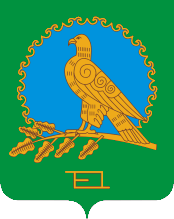 СОВЕТ СЕЛЬСКОГО ПОСЕЛЕНИЯВОЗДВИЖЕНСКИЙ СЕЛЬСОВЕТМУНИЦИПАЛЬНОГО РАЙОНААЛЬШЕЕВСКИЙ РАЙОНРЕСПУБЛИКИБАШКОРТОСТАН(ВОЗДВИЖЕНСКИЙ  СЕЛЬСОВЕТ АЛЬШЕЕВСКОГО  РАЙОНА  РЕСПУБЛИКИ  БАШКОРТОСТАН)